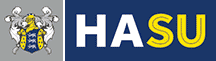 MOTION TITLEAuthor:	NAME (STUDENT NUMBER)To save time and confusion, there is a format that can be followed in order to create a motion and is divided in three sections, which go as:Students’ Union Executive notes: (Factual) (For example: CCSU is a charity that works in the favour of CCCU students) 
Students’ Union Executive believes: (Opinion)(For example: To provide societies/ sports opportunities so that students can make the most of their University life) 
Students’ Union Executive Resolves : (Suggestion)(For example: To mandate the President to ensure that sporting/ non-sporting activities are provided to students) The above shows a style that can be adapted when writing a motion, however it is not compulsory in order to write in this way. 